BACHELORSTUDIUM - UMWELTSYSTEMWISSENSCHAFTEN
Formular zur Abfassung einer Bachelorarbeit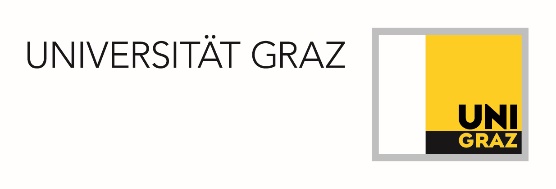 Familienname, Vorname:		Matrikel-Nr.:		Fachschwerpunkt: Umfang der Bachelorarbeit laut Curriculum:  ECTS	 (1 ECTS entspricht 25 Realstunden)Bitte kreuzen Sie an, aus welchem Fach Sie die Bachelorarbeit schreiben wollen. Bitte beachten Sie dabei die rechtlichen Vorgaben Ihrer jeweiligen Studienplanversion! Fachschwerpunkt*, Modul:      		*USW-Geographie-Studierende wenden sich in diesem Fall an das Geo-Sekretariat! Systemwissenschaften, Mathematik und Statistik Interdisziplinäres Praktikum Gebundenes Wahlfach, Titel des uoWF:      	 Freies WahlfachName der Betreuer*In:      Bestätigung der Betreuer*In: __________________________________________					     Datum, UnterschriftAnsuchen um Ausnahmegenehmigung:Die Bachelorarbeit ist im Rahmen des Fachschwerpunktes zu verfassen. In begründeten Fällen kann die Bachelorarbeit auch   in einem anderen Modul als den im Curriculum 17W §3 (6), 23W §3 (7) bzw. für USW NAWI-Tech   StudentInnen im Curriculum 17W §11 (1) angeführten Modul verfasst werden.  und/oder mit einem anderen Lehrenden verfasst werden.Begründung:      Bestätigung des Vorsitzenden der Curricula-Kommission: ___________________________________		Datum, Unterschrift	Bestätigung der/des Studierenden: __________________________________________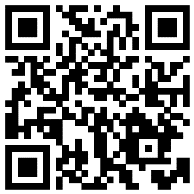 						Datum, Unterschrift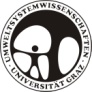 Titel der BachelorarbeitTitel der BachelorarbeitTitel der BachelorarbeitTitel der BachelorarbeitTitel der LehrveranstaltungLV-Nr.TypLV-Leiter